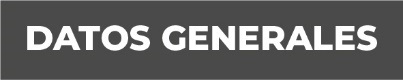 Nombre José Rendón PérezGrado de Escolaridad Licenciatura en DerechoCédula Profesional (Licenciatura) 11146591Teléfono de Oficina Sin númeroCorreo Electrónico jrendon@fiscaliaveracruz.gob.mx  Formación Académica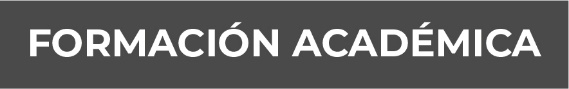 Año 2013 - 2017Universidad del Valle de México (UVM)Trayectoria Profesional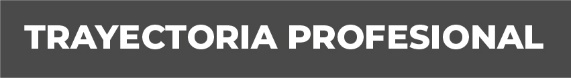 Año 2018 ORGANISMO PUBLICO LOCAL ELECTORAL DE VERACRUZ. (CAPACITADOR ASISTENTE ELECTORAL). Año 2018 – 2023 FISCAL OCTAVO ORIENTADOR EN LA UNIDAD DE ATENCION TEMPRANA DE VERACRUZ DEL XVII DISTRITO JUDICIAL EN VERACRUZ ZONA CENTRO, DE LA FISCALIA GENERAL DEL ESTADO. Año 2023 FISCAL PRIMERO ORIENTADOR EN LA SUB UNIDAD DE ATENCION TEMPRANA DE TIERRA BLANCA DEL XVIII DISTRITO JUDICIAL DE COSAMALOAPAN, VER., DE LA FISCALIA GENERAL DEL ESTADO.  Conocimiento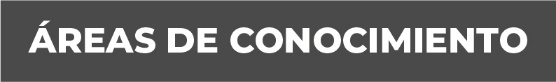 DERECHO ELECTORAL, DERECHO PENAL. 